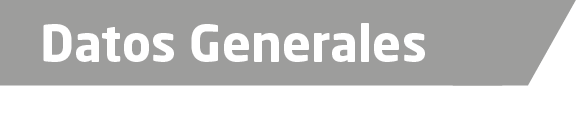 Nombre Nimbe Itzel Cortes BenítezGrado de Escolaridad Maestra en Psicología en Derecho y CriminologíaCédula Profesional (Licenciatura) 4613126Cédula profesional (Maestría) 7075450Teléfono de Oficina 228-8-18-58-58. Correo Electrónico vdh_derechoshumanos@hotmail.comDatos GeneralesFormación Académica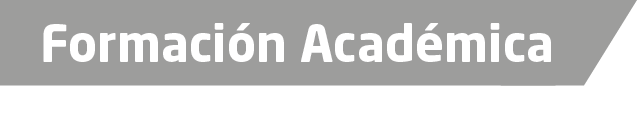 1999-2003Universidad Veracruzana, Facultad de Derecho, Licenciatura en Derecho2007-2008Instituto Universitario Puebla sede Xalapa, Maestría en Psicología en Derecho y CriminologíaTrayectoria Profesional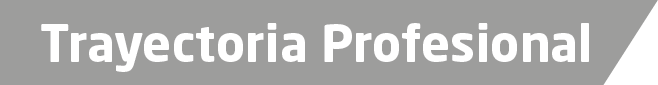 Septiembre 2006 –Febrero 2010Oficial Secretaría adscrita a la Agencia Séptima del Ministerio Público Investigador de Xalapa.Febrero 2010 – Diciembre 2011Oficial Secretaría adscrita a la Agencia del Ministerio Público Especializada en la Atención de Delitos Electorales.Diciembre 2011 a la FechaFiscal Dictaminadora adscrita a la Coordinación para la Atención a Quejas de Derechos Humanos.A de Conocimiento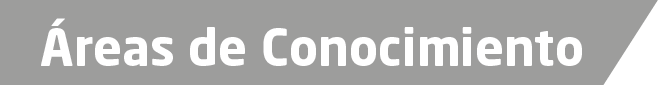 Derecho CivilDerechos HumanosDerecho ConstitucionalDerecho ElectoralDerecho Penal